03.11.2017г. на отделении «ОиПП» проведены классные часы в группах 10, 125.Тема классного часа: «Жизнь и творчество Игоря Талькова».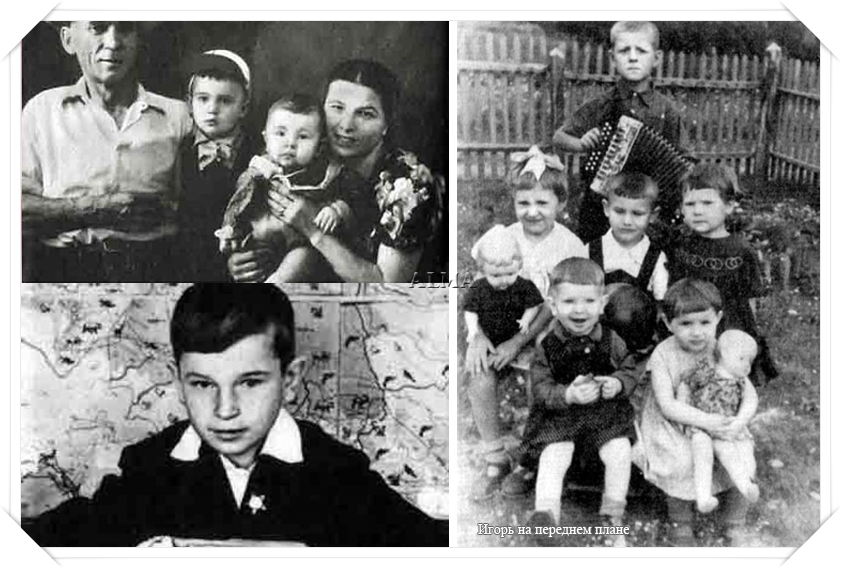 Игорь Тальков  родился 4 ноября 1956 года в бедной семье города Щекино Тульской области, что в 7 километрах от Ясной Поляны.  Мальчишкой он написал свои первые четверостишия.  В старших классах на нем держалась вся художественная самодеятельность.  Игорь Тальков  играл на фортепиано и гитаре.  Закончил музыкальную школу по классу баяна. В дальнейшем он научится играть на бас-гитаре, скрипке и др. музыкальных инструментах. Данное мероприятие проведено   библиотекарем Коваленко Л.Н. Во время проведения классного часа  использовались такие методы как: показ презентации.